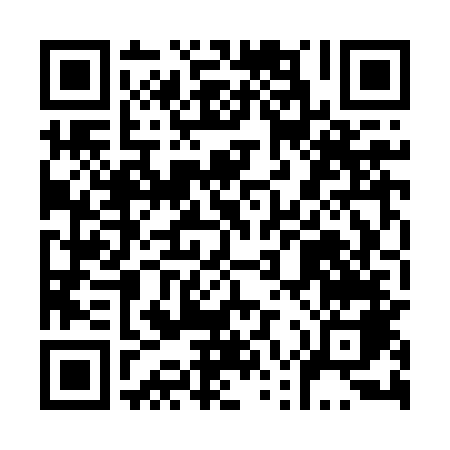 Prayer times for Wolka Nadbuzna, PolandMon 1 Apr 2024 - Tue 30 Apr 2024High Latitude Method: Angle Based RulePrayer Calculation Method: Muslim World LeagueAsar Calculation Method: HanafiPrayer times provided by https://www.salahtimes.comDateDayFajrSunriseDhuhrAsrMaghribIsha1Mon4:026:0512:355:017:069:012Tue3:596:0212:355:037:089:043Wed3:566:0012:345:047:109:064Thu3:535:5812:345:057:129:095Fri3:505:5512:345:077:139:116Sat3:475:5312:335:087:159:137Sun3:445:5112:335:097:179:168Mon3:405:4812:335:107:199:189Tue3:375:4612:335:127:209:2110Wed3:345:4412:325:137:229:2311Thu3:315:4112:325:147:249:2612Fri3:285:3912:325:157:269:2913Sat3:245:3712:325:167:279:3114Sun3:215:3512:315:187:299:3415Mon3:185:3212:315:197:319:3716Tue3:145:3012:315:207:339:3917Wed3:115:2812:315:217:349:4218Thu3:085:2612:305:227:369:4519Fri3:045:2312:305:237:389:4820Sat3:015:2112:305:257:409:5121Sun2:575:1912:305:267:429:5422Mon2:545:1712:305:277:439:5723Tue2:505:1512:295:287:4510:0024Wed2:465:1312:295:297:4710:0325Thu2:435:1112:295:307:4910:0626Fri2:395:0912:295:317:5010:0927Sat2:355:0612:295:327:5210:1228Sun2:315:0412:295:347:5410:1629Mon2:275:0212:285:357:5510:1930Tue2:235:0012:285:367:5710:22